Załącznik Nr 4 do umowy dzierżawy nr  ………./2022
z dnia ……………………….. 2022 r.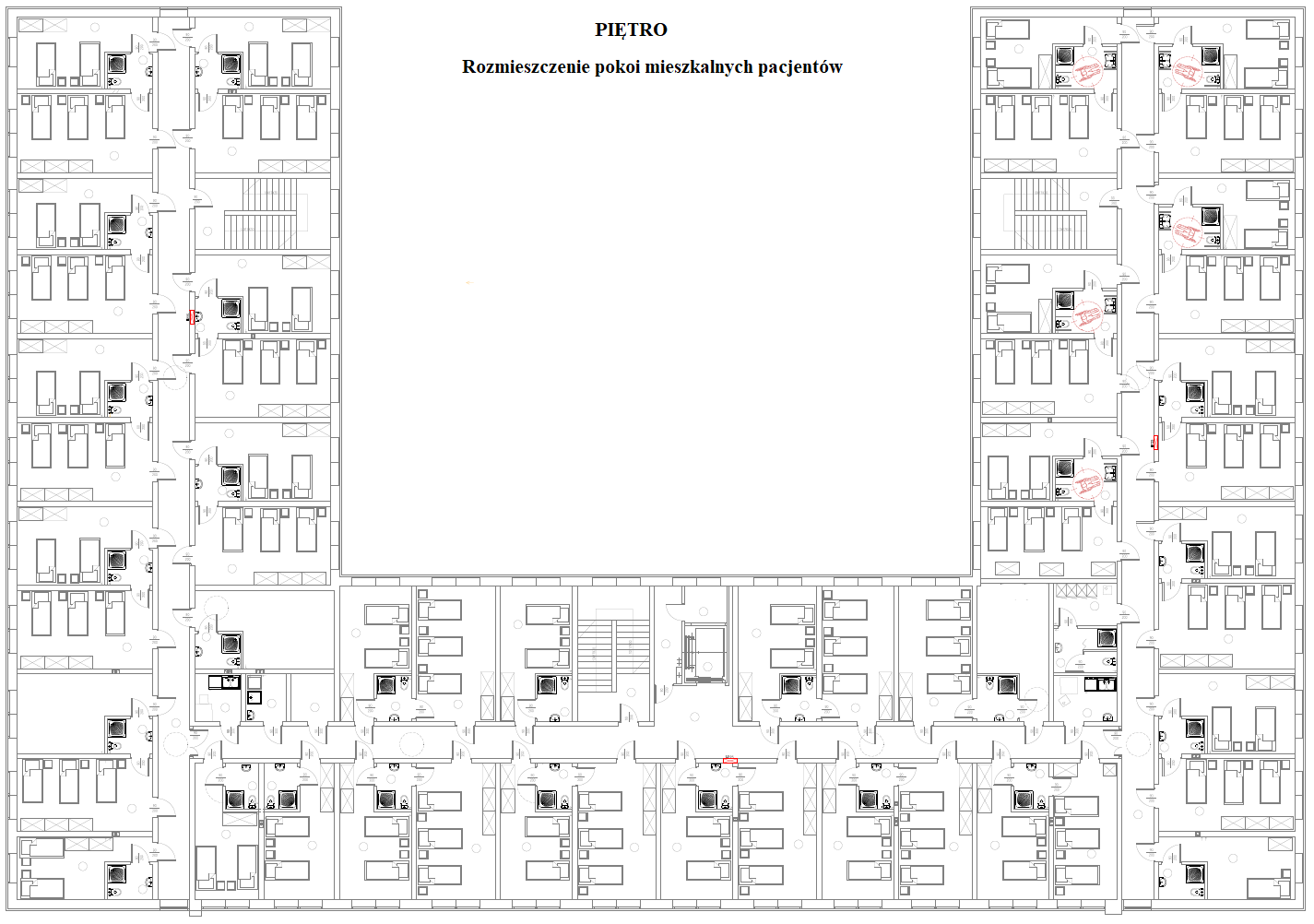 